U bent op zoek naar een creatieve school waar de leerstofop een ontdekkende manier wordt aangebodenen waar uw kind een gelukkige schooltijd te wachten staat?Dan zijn wij de school waar u op zoekt naar bent!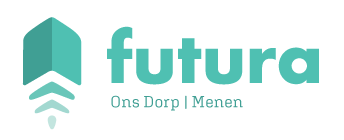 Onderwijsplein 10 – 8930 Menencarine@futurascholen.behttp://futurascholen.be/basisschoolonsdorp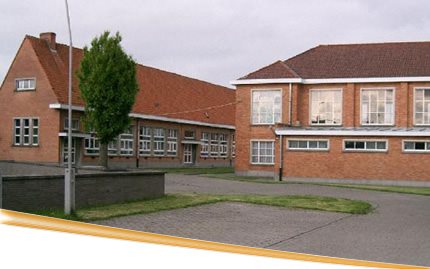 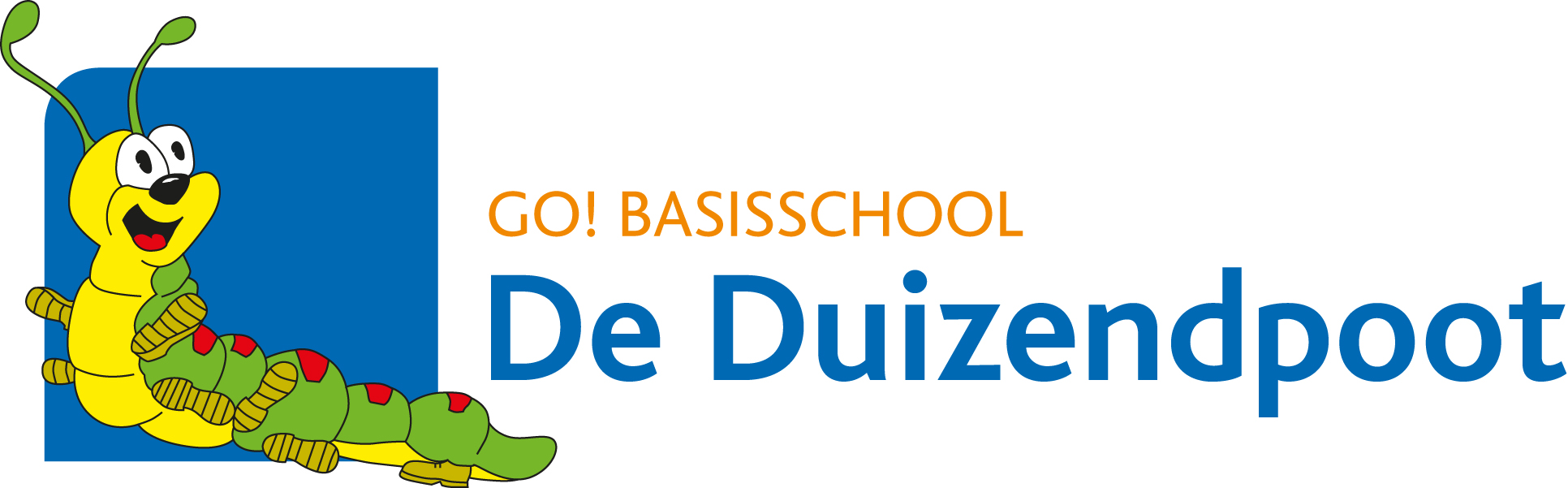 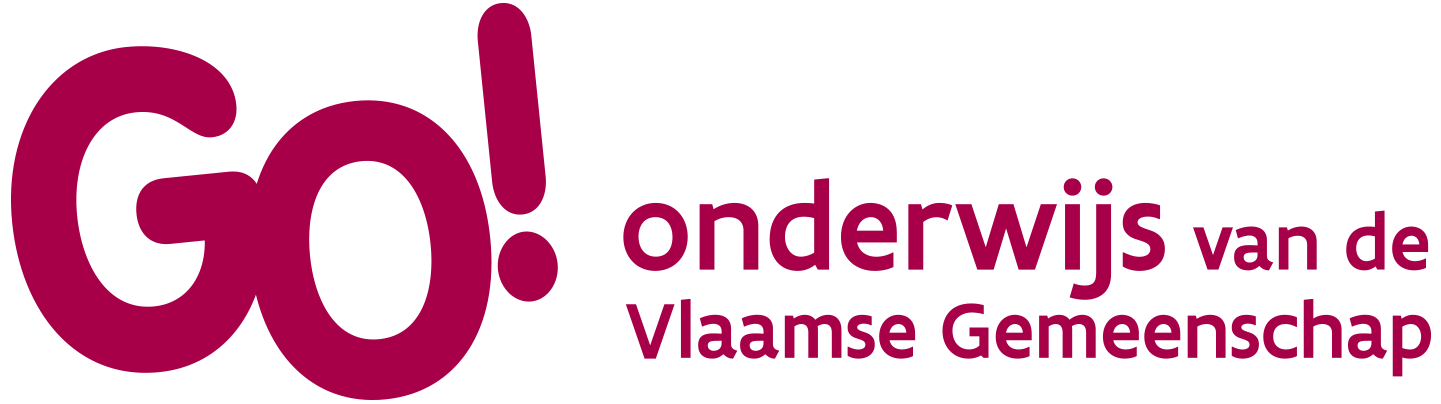 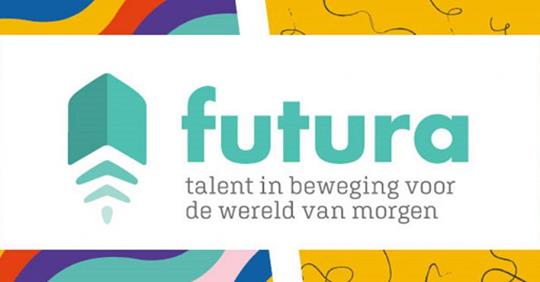 Onze visie op onderwijsDe visie op onderwijs is gebaseerd op ‘het pedagogisch project van het onderwijs van de Vlaamse gemeenschap’. Open visieWe hebben belangstelling en respect voor ieders mening. Veranderingen en vernieuwingen benaderen we met openheid.Wij hebben oog voor de sociale werkelijkheid en de maatschappelijke ongelijkheden.Alle kinderen voelen zich thuis op onze school, ongeacht hun filosofische, godsdienstige en ideologische visie op mens en maatschappij.Iedere leerling functioneert als gelijke. Er is respect voor de eigenheid van elkaar.Jongens en meisjes, mannen en vrouwen, worden op onze school als gelijken behandeld. We hebben een brede kijk op de wereld. We staan open om andere culturen te begrijpen.OntplooiingWe streven een maximale ontwikkeling van de creatieve talenten van onze leerlingen na.Via de muzische vorming proberen we de taalvaardigheid en de sociale competenties van de leerlingen te verhogen.Op onze school loopt het project KUNSTKUUR. Daarvoor werken we samen met de leerkrachten DKO van de stedelijke academies van Menen. We zijn ambitieus en stimuleren elkaar om grenzen te verleggen en nieuwe uitdagingen aan te gaan.We gaan op onderzoek en leren van elkaar. Daarnaast krijgen ‘leren leren’, probleemoplossend denken en sociale vaardigheden in de verschillende leergebieden onze specifieke aandacht.We hebben aandacht voor de totale persoonlijkheidsontwikkeling van elk kind. We zorgen voor differentiatie en individuele begeleiding. De ouders worden betrokken tijdens het volledige zorgtraject.Mondigheid We zorgen ervoor dat al onze leerlingen mondig worden, zodat elk kind zijn gedachten,ervaringen en gevoelens optimaal kan verwoorden.. We werken doelgericht aan een verbetering van de taalvaardigheid van al onze leerlingen. Gezien de specifieke geografische ligging van onze grenslandschool, doen wij een extra inspanning om de anderstaligen hierbij met bijzondere zorg te begeleiden. BetrokkenheidOp onze school hebben de leerlingen inspraak door hun vertegenwoordiging in de leerlingenraad. De ouders hebben inspraak door hun vertegenwoordiging in de schoolraad.De school engageert zich om de ouderbetrokkenheid te optimaliseren.Sociaal voelendOnze school heeft oog voor het werken en leven ‘in groep’.Met de methodiek van de axenroos ervaren de kinderen waarden en tekorten bij zichzelf en de anderen. Daaraan gekoppeld heeft de school een beloningsysteem uitgewerkt.We brengen de kinderen omgangsvormen, leefregels en afspraken bij, die belangrijk zijn voor het samenleven met de groep. Kansen bieden	Iedereen draagt zijn steentje zodat elk kind het beste uit zichzelf kan naar boven halen.Iedereen een VIP!Samen maken wij de schoolOns schoolteam bestaat uit:de directeur Carine Favoreelhet beleids- en ondersteunend personeelde administratief medewerker Benediekte Casteelede ses- en zorgleerkracht kleuteronderwijs Sarah Kenesde ses- en zorgeerkrachten lager onderwijs Feebe Moulart en Lisa Noppede ict-coördinator Linton Verstraetede leerkrachtende titularissen					duo-leerkracht	co-teaching/zorgpeuterklas Amy Logieeerste kleuterklas Deborah Demarcke	Amy Logietweede kleuterklas Jozefien Viaene				Sarah Kenesderde kleuterklas Julie Vandaele		Sarah Keneseerste leerjaar Hanne Verschelde 		Lisa Noppe		Lisa Noppetweede leerjaar Evelyne Pillaert					derde leerjaar Nele Van Waeyenberge	Linsey Vandevelde	Lisa Noppevierde leerjaar Jennifer Windels		vijfde leerjaar Charlot Vanhoutezesde leerjaar Jasmine Delabie			Feebe Moulartde vakleerkracht lichamelijke opvoeding kleuters	de vakleerkracht lichamelijke opvoeding lagere 	Linsey Vandeveldede vakleerkrachten levensbeschouwelijke vakken rooms-katholieke godsdienst Eef Delorgeniet-confessionele zedenleer Christine Depoortereislamitische godsdienst Ahmed Aoulad Aissaprotestantse godsdienst Bea Depraeterehet meester-, vak- en dienstpersoneelde onderhoudswerkvrouwen Gwendoline, Dorinachauffeur van onze schoolbus Dorina	busbegeleidster van onze schoolbus Christinechauffeurs minibussen Carine, Marleende begeleiders voor de opvang Els en AnnOuders, personeel en externen hebben via de schoolraad inspraak op het schoolbeleid.De school heeft een vriendenkring. Ouders, personeel en sympathisanten zijn er lid van. Ook u kan zich kandidaat stellen. De vriendenkring organiseert elk schooljaar meerdere feestelijkheden en zorgt voor een financiële steun bij allerlei activiteiten.De school werkt aan ouderbetrokkenheid. Ouders, zijn welkom om te participeren aan tal van activiteiten.Onze school werkt samen met het personeel van het begeleidende Centrum voor Leerlingenbegeleiding.CLB Mandel en Leie – Stationsstraat 43 Menen – tel.  056/512855Ons beleidKwaliteitsbeleid Een jong, enthousiast en dynamisch team begeleidt onze kinderen tijdens hun leren. 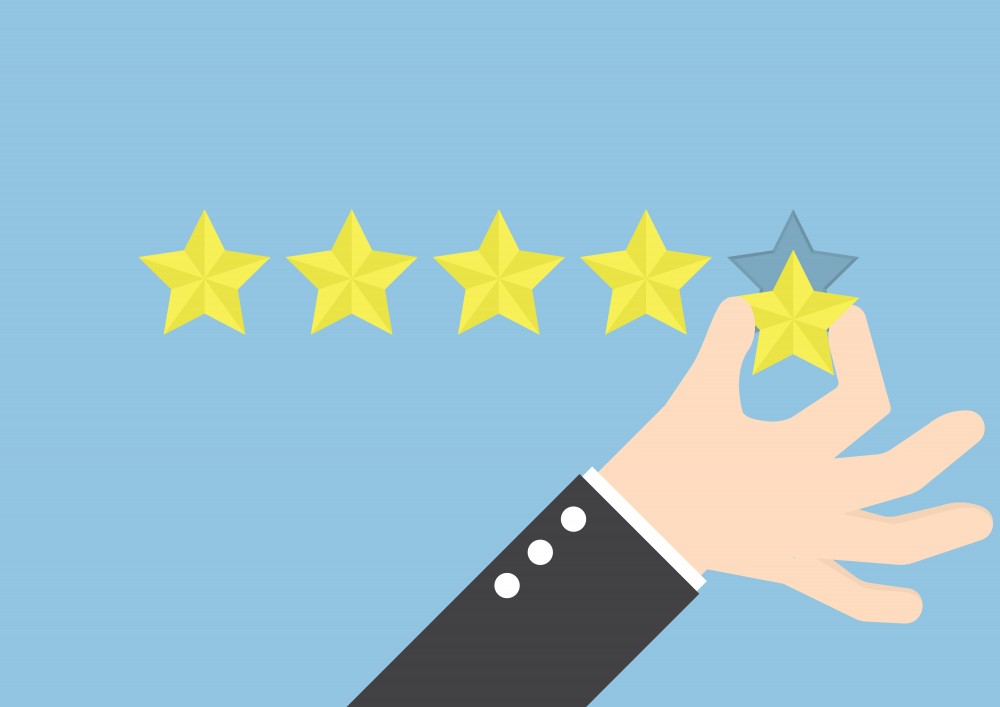 Het team engageert zich om uitdagend en motiverend onderwijs te verstrekken.De leerkrachten passen de meest recente methodes en didactische vernieuwingen toe. Ze gebruiken coöperatieve werkvormen en zetten de kinderen aan tot strategisch leren.Taalbeleid De school werkte een taalbeleid uit in samenwerking met de pedagogische begeleidingsdienst.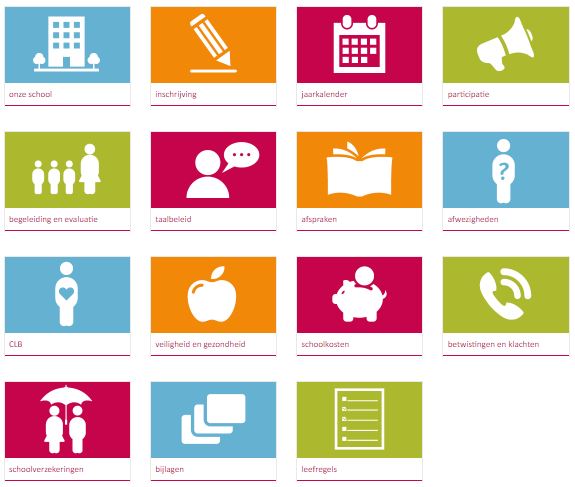 Onze school wil de taalvaardigheid van alle leerlingen verhogen.Vanaf de derde kleuterklas is er initiatie Frans. Juf Raya, vakleerkracht Frans middenschool futura Vander Mersch, ondersteunt de lessen Frans op donderdagnamiddag. Zorgbeleid De directeur coördineert het zorgbeleid. 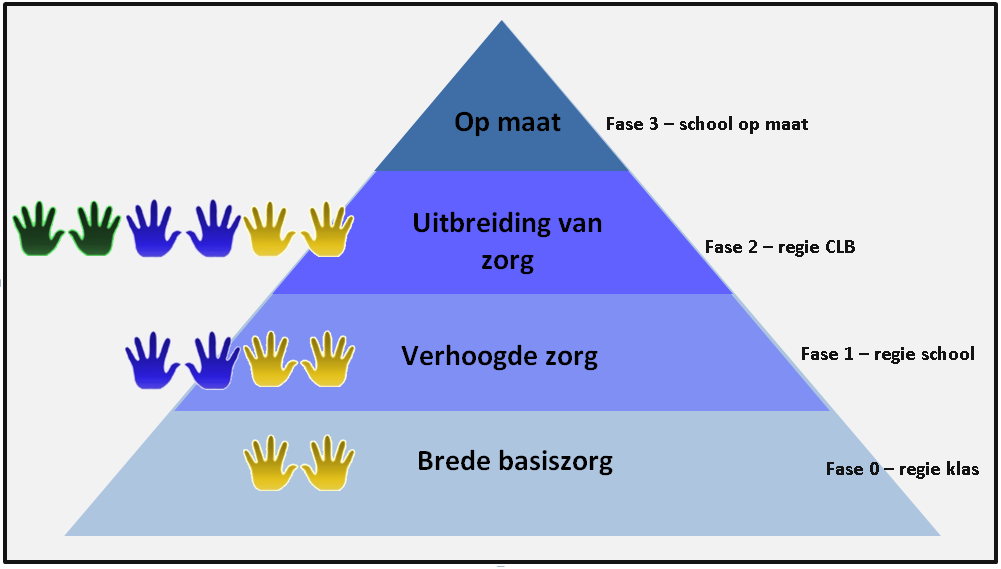 Alle leerkrachten bieden een brede basiszorg aan.  Ze houden rekening met de verschillen tussen de leerlingen.Indien deze zorg onvoldoende is, bieden de leerkrachten en de zorgleerkracht verhoogde zorg aan. Dit gebeurt ook via co-teaching. Ze passen de sticordi-maatregelen toe. Uitbreiding van de zorg, komt er na bespreking met het CLB.Muzisch beleid Op onze school loopt een project KUNSTKUUR in samenwerking met de Stedelijke Academies van Menen.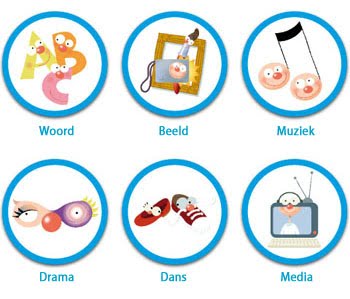 We streven naar een muzisch schoolklimaat. De lessen muziek worden in K3, L1 en L2 op dinsdagnamiddag begeleid door juf Anthea, leerkracht muziek aan de academie van Menen.Alle domeinen van muzische vorming komen veelvuldig aan bod: drama, muziek, beweging, beeld en media.De leerlingen zetten hun beste beentje voor tijdens workshops en forums in onze ruime feestzaal met podium.De school en de vriendenkring bekostigen de uitstappen naar toneel, concert, tentoonstelling, musical, ...Sportbeleid 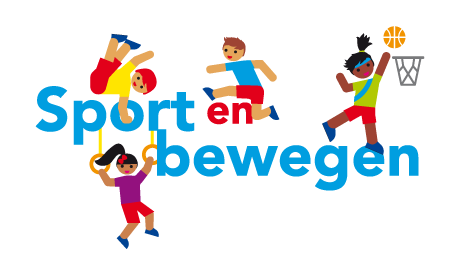 Wekelijks hebben onze kleuters twee lesuren lichamelijke opvoeding.In de lagere afdeling is er wekelijks een les lichamelijke opvoeding.Om de veertien dagen is er zwemles voor de leerlingen van de lagere afdeling. De kleuters van de derde kleuterklas krijgen verschillende lessen watergewenning.Deze lessen worden eveneens gegeven door een vakleerkracht.De school neemt deel aan de sportwedstrijden en sportactiviteiten georganiseerd door SVS of Stad Menen.Een keer per week starten de leerlingen de schooldag met rondjes lopen, rond de school.  Nog meer troeven... 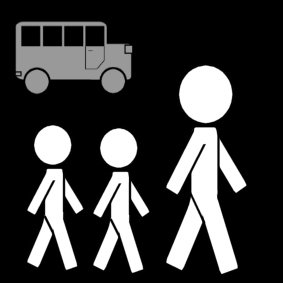 Ontdekkend leren We trekken er vaak op uit. We gaan op ontdekking in de natuur, in een culturele hoofdstad, …De uitstappen worden volledig betaald door de school en de vriendenkring.GezondheidsbeleidBuiten spelen is gezond! De duizendpootjes kunnen ravotten op het avonturenpark.De school biedt gezonde en evenwichtige maaltijden aan tegen een democratische prijs.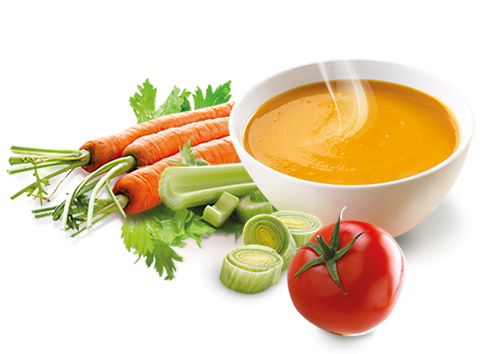 In de voormiddag drinken alle kleuters en leerlingen van het 1ste leerjaar soep. Wie geen warme maaltijd neemt, betaalt hiervoor € 1 per week.We vragen om gezonde tussendoortjes en water mee te geven.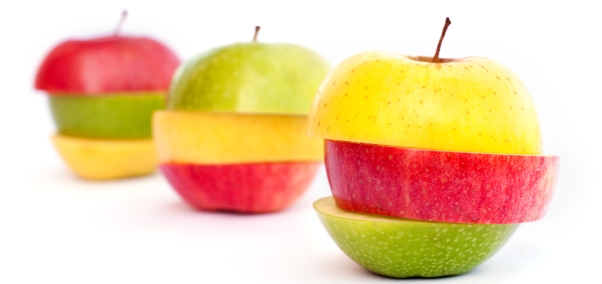 Woensdag is fruitdag. MobiliteitsbeleidEerst stappen en trappen, … 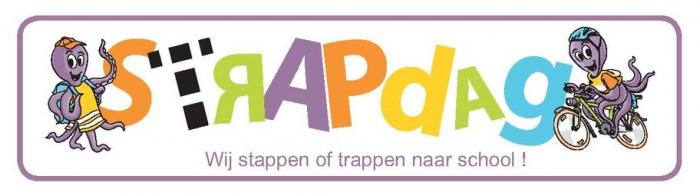 We nemen deel aan de strapdag en organiseren periodiek een fietspool.De school beschikt over een schoolbus/minibusjes.Kinderen, die buiten een straal van 1 km van de school wonen, kunnen mits betaling, gebruik maken van de schoolbus.Sociale vaardigheden aanlerenAxenroos - beloningssysteemWe willen de sociale vaardigheden van onze kinderen verhogen en werken daarom met de dieren van de axenroos. 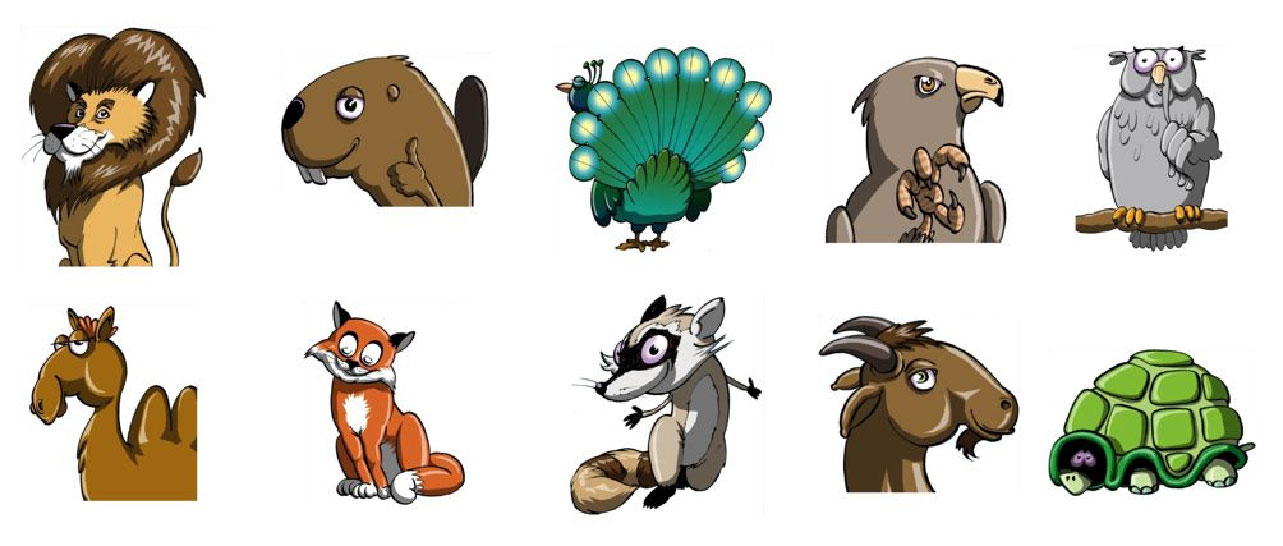 De kinderen worden gewezen op hun gedragingen en krijgen een kaart bij goed of bij slecht gedrag. Midden schooljaar wordt een karakterrapport van onze leerlingen gemaakt.We proberen zoveel als mogelijk positief te waarderen en groene kaartjes te geven. Uitzonderlijk worden rode kaartjes gegeven.Regelmatig kunnen de kinderen hun kaarten inruilen voor een beloning.Pestbeleid Stop-loop-praat methodePestpreventie gaat uit van drie stappen als reactie op pesten: ‘stop’, ‘loop weg’ en ’praat’. Met het team is afgestemd welk gebaar we daarbij hanteren.De school eist respect en begrip voor anderen. 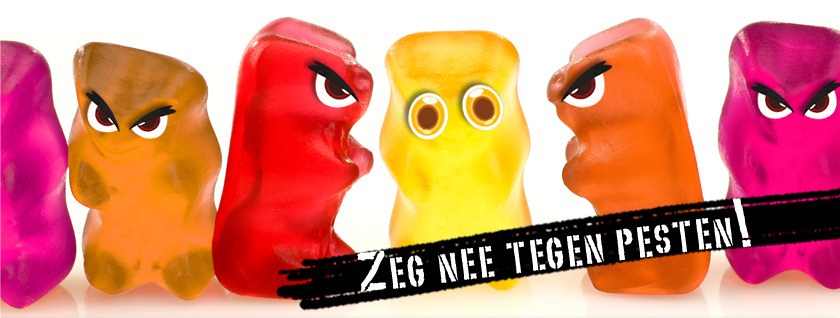 Pesten wordt niet geduld! In samenwerking met het CLB worden pestproblemen aangepakt met een pestactieplan.Luizenbeleid We streven naar een luizenvrije school. 
Dat kan alleen als iedereen meewerkt. 
Na elke vakantie wordt het haar van de kinderen gecontroleerd op neten en/of luizen.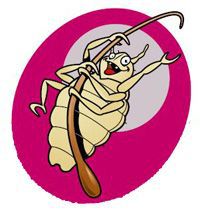 Wie neten en/of luizen heeft wordt opgevolgd.
De school doet na elke controle melding aan het CLB.
De directeur en de verpleegster van het CLB contacteren de haardgezinnen en volgen die op.De verpleegster Ann Vyverman volgt de haardgezinnen op.Indien ouders tussendoor een melding doen van luizen, kleven we een sticker met ‘luizenalarm’ in de agenda of in het heen-en-weerschriftje van uw kind.Huistakenbeleid 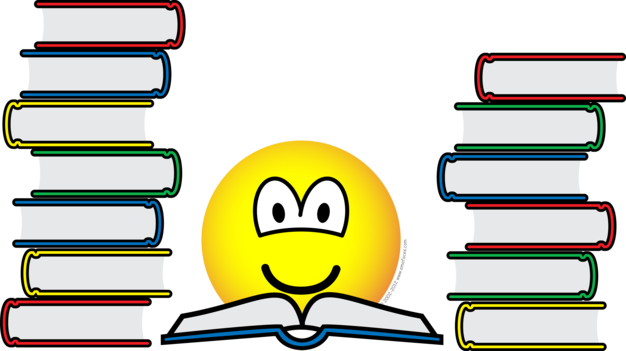 Er zijn afspraken over huistaken.
De leerlingen kunnen in de studie, onder begeleiding van een leerkracht, hun huistaak maken.
De studie is gratis.Lezen, het wekelijks dictee voorbereiden, Franse woordenschat oefenen, is iets wat dagelijks geoefend kan worden en wordt niet beschouwd als huistaak.In het kader van ‘leren leren’ is het een attitude om dagelijks na schooltijd leermomenten te plannen.StudieOp onze school organiseren we studie.Uw kind kan er op maandag-, dinsdag- en donderdagavond van 16 uur tot 16.30 uur gebruik van maken.De studie organiseren we in twee groepen, telkens onder begeleiding van een leerkracht.Leerlingen, die wachten op de tweede busrit blijven automatisch in de studie.Andere leerlingen kunnen gebruik maken van de studie.We vragen een engagement enerzijds van de leerlingen, om de studie niet te storen, en anderzijds van de ouders, om de kinderen niet voor het einde van de studie uit de klas te halen.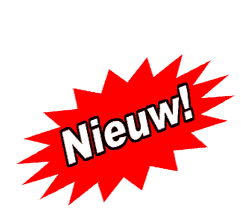 We vragen geen bijdrage aan de ouders. De studie is gratis.SchoolurenBegin en einde van de lessenAanpassing van de schoolurenDe school zal naast onze schoolbus beschikken over 2 minibussen. Deze busjes worden ingezet om de kinderen van de Nieuwe Tuinwijk en Geluwe/Wervik op te halen en naar huis te brengen.Om ervoor te zorgen dat de ritten elkaar vlot kunnen opvolgen en dat de laatste kinderen vooral niet te laat thuis komen, hebben we onze schooluren aangepast.Onthaal van onze jongste kleutersDe jongste kleuters (uit de peuterklas en de eerste kleuterklas) worden elke ochtend onthaald door de kleuterjuf vanaf 8.15 uur in de peuterklas. Zij moeten niet naar de grote speelplaats.Onthaal van de andere kinderenDe andere kinderen worden vanaf 8.00 uur onthaald op de grote speelplaats/turnzaal.Elke ochtend worden de rijen gevormd om 8.35 uur en gaan de leerlingen onder begeleiding van de leerkracht naar hun klas. In elke klas wordt een onthaalmoment gehouden, vooraleer aan de lessen wordt begonnen.SchoolurenVoor- en naschoolse opvangOp onze school organiseren we voor- en naschoolse opvang. Dit is betalend. We vragen € 0,60 per begonnen kwartier.Instapdata en openklasdagen Wanneer mag je kind naar school?Kleuters die de leeftijd van 2,5 jaar hebben mogen naar school op één van de volgende instapdata:1ste schooldag van september		maandag, 2 september 20191ste schooldag na de herfstvakantie		maandag, 4 november 20191ste schooldag na de kerstvakantie		maandag, 6 januari 20201ste schooldag van februari			maandag, 3 februari 20201ste schooldag na de krokusvakantie		maandag, 2 maart 20201ste schooldag na de paasvakantie		maandag, 20 april 20201ste schooldag na Hemelvaartsdag		dinsdag, 26 mei 2020Wanneer mag ik op bezoek in de kleuterklas? Wanneer zijn de wenmomenten?Elke donderdag voor de instapdatum of na afspraak kan u met uw peuter op bezoek komen in de klas. Op die manier went de peuter aan de klas, de juf, … en hebt u een zicht op de werking.donderdag, 24 oktober van 9.00 tot 11.30donderdag, 19 december van 9.00 tot 11.30donderdag, 20 februari van 9.00 tot 11.30donderdag, 2 april van 9.00 tot 11.30donderdag, 14 mei van 9.00 tot 11.30Wat brengt je peuter mee naar school?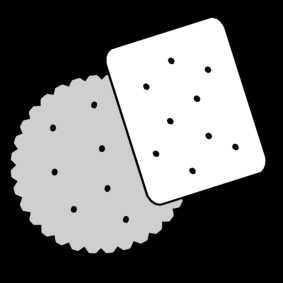 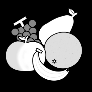 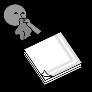 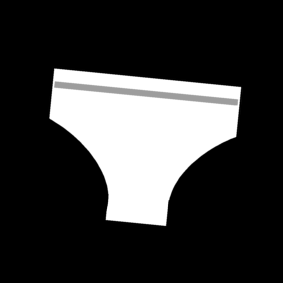 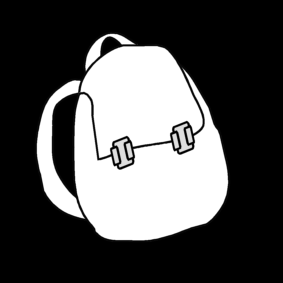 een onderbroekjeeen koek en/of stuk fruit en/of een yoghurt als tussendoortje (namiddag)op woensdag een stuk fruitwatereen zakdoekOnze diensten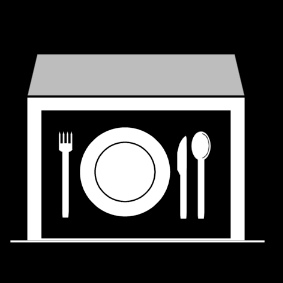 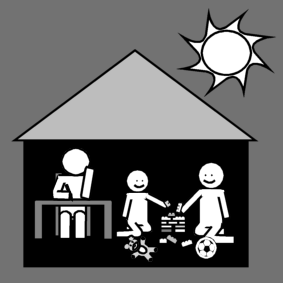 (*) kleuters die een warme maaltijd nemen, drinken ook soep in de voormiddag en hoeven niets extra te betalen.(**) bij afspraak op het secretariaat kan ook per maand worden betaald Onze school organiseert leerlingenvervoer met eigen schoolbussen voor kinderen, die op verder dan 1 km van de school wonen.We stimuleren onze oudste leerlingen om te voet of met de fiets naar school te komen!De kinderen, die gebruik maken van het leerlingenvervoer worden ’s morgens opgehaald op een vooraf bepaalde en afgesproken halte en worden na school terug gebracht naar de halte.We vragen aan de ouders om hun kinderen op tijd klaar te houden. De bus wacht niet.Na school worden de kinderen afgezet bij de halte. Als er niemand aan de halte staat, rijdt de bus door en worden de kinderen afgezet in de schoolopvang. Het leerlingenvervoer gebeurt onder toezicht van een busbegeleider. Schoolbus – Dorina en ChristineBarakken, Menen-Centrum, Ter Beke, Ons Dorp Minibussen – Carine, MarleenNieuwe Tuinwijk, Geluwe/WervikInformatie en communicatieAls ouder blijft u steeds op de hoogte van de ontwikkeling van uw kind en de gebeurtenissen door onder meer:informatie in het heen- en weerschriftje van uw kleuter (themabrieven, versjes, liedjes, ….)informatie in de agenda van uw kind en is de heen-en-weer-mapoudercontacten, informatie- en gespreksavonden, openschooldagen, feestjes, andere activiteiten met ouders, …contacten met de leerkrachten en/of de directeur indien nodig op afspraakcontacten met het Centrum voor Leerlingenbegeleidingwerkjes van uw kindtaken- en toetsenkaftschoolinformatieblad ’t Schoolbabbeltjewebsite www. http://futurascholen.be/basisschoolonsdorpfacebook www.facebook.com/BSDuizendpoot…We nodigen u nu al uit op onze oudercontacten 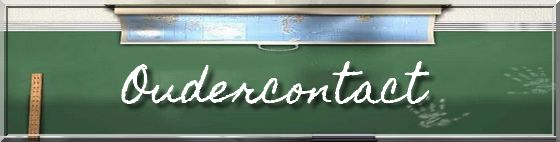 donderdag, 28 augustus		openschooldagdinsdag, 17 december 			oudercontact (rapport 2)dinsdag, 31 maart			oudercontact (rapport 4)donderdag, 25 juni			oudercontact einde schooljaarOpvang tijdens de vakantie of op vrije dagen en pedagogische studiedagenOpvang Kameleon 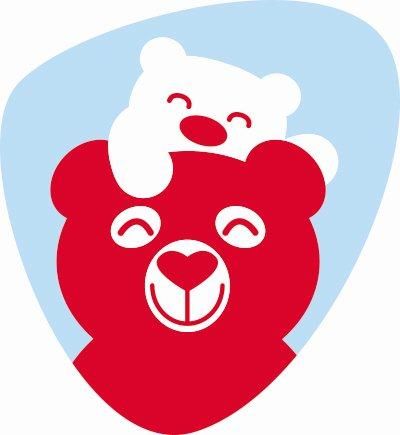 Stationsstraat 43 – 8930 Menen Sanne     -     Telefoon: 0493/705677Aangesloten bij Reddie Teddy – u betaalt een bijdrage, afhankelijk van uw inkomenKalender schooljaar 2019 - 2020Beste ouders,Bedankt voor het vertrouwen dat u stelt in onze school.
Prettige vakantie!Carine Favoreeldirecteureerste leerjaareerste leerjaareerste leerjaareerste leerjaareerste leerjaareerste leerjaarmaandagdinsdagwoensdagdonderdagvrijdaghuistaakwiskundetaaltaalwerktijd15 min15 min15 minlerenlezenlezenlezenlezenlezentweede leerjaartweede leerjaartweede leerjaartweede leerjaartweede leerjaartweede leerjaarmaandagdinsdagwoensdagdonderdagvrijdaghuistaaktaalwiskundespellingwerktijd15 min15 min15 minlerenlezen / tafels lezen / tafels lezen / tafels lezen / tafels lezen / tafels derde leerjaarderde leerjaarderde leerjaarderde leerjaarderde leerjaarderde leerjaarmaandagdinsdagwoensdagdonderdagvrijdaghuistaaktaalwiskundespellingwerktijd20 min20 min20 minlerentafels / wereldoriëntatietafels / wereldoriëntatietafels / wereldoriëntatietafels / wereldoriëntatietafels / wereldoriëntatievierde leerjaarvierde leerjaarvierde leerjaarvierde leerjaarvierde leerjaarvierde leerjaarmaandagdinsdagwoensdagdonderdagvrijdaghuistaaktaalwiskundespellingwerktijd20 min20 min20 minlerentafels / wereldoriëntatietafels / wereldoriëntatietafels / wereldoriëntatietafels / wereldoriëntatietafels / wereldoriëntatievijfde leerjaarvijfde leerjaarvijfde leerjaarvijfde leerjaarvijfde leerjaarvijfde leerjaarmaandagdinsdagwoensdagdonderdagvrijdaghuistaaktaal/wiskundetaal/wiskundetaal/wiskundewerktijd25 min25 min25 minlerenFrans / spelling / wereldoriëntatie / taalwekkertjesFrans / spelling / wereldoriëntatie / taalwekkertjesFrans / spelling / wereldoriëntatie / taalwekkertjesFrans / spelling / wereldoriëntatie / taalwekkertjesFrans / spelling / wereldoriëntatie / taalwekkertjeszesde leerjaarzesde leerjaarzesde leerjaarzesde leerjaarzesde leerjaarzesde leerjaarmaandagdinsdagwoensdagdonderdagvrijdaghuistaaktaal/wiskundetaal/wiskundetaal/wiskundewerktijd25 min25 min25 minlerenFrans / spelling / wereldoriëntatie / taalwekkertjesFrans / spelling / wereldoriëntatie / taalwekkertjesFrans / spelling / wereldoriëntatie / taalwekkertjesFrans / spelling / wereldoriëntatie / taalwekkertjesFrans / spelling / wereldoriëntatie / taalwekkertjesmaandagdinsdagwoensdagdonderdagVrijdag (*)voormiddag8.40 – 11.508.40 – 11.508.40 – 11.258.40 – 11.508.40 – 11.50namiddag13.05 – 15.4513.05 – 15.4513.05 – 15.4513.05 – 15.00maandagdinsdagwoensdagdonderdagvrijdagbetalendvanaf 6.45 uur tot 8 uurvanaf 6.45 uur tot 8 uurvanaf 6.45 uur tot 8 uurvanaf 6.45 uur tot 8 uurvanaf 6.45 uur tot 8 uurgratisvan 8 uur tot 8u40van 8 uur tot 8u40van 8 uur tot 8u40van 8 uur tot 8u40van 8 uur tot 8u40gratistot 16u30tot 16u30tot 12 utot 16u30tot 15u30betalendvan 16u30 tot 18uvan 16u30 tot 18uvan 12u tot 13uvan 16u30 tot 18uVan 15u30 tot 17ubijdrage oudersbijdrage oudersbijdrage oudersaanbodper kleuterper kleuterper leerlingsoep en water bij lunch (leerlingen)€ 1,00soep voormiddag kleuters (*)€ 1,00 per week (4 keer)€ 1,00 per week (4 keer)warme maaltijd€ 2.70€ 2.70€ 3,40opvang vanaf 6.45 tot 8.00 uur0,60 € per begonnen kwartier0,60 € per begonnen kwartier0,60 € per begonnen kwartieropvang vanaf 16.45 tot 18 uur (ma, di, do)opvang vanaf 15.00 tot 17 uur (vrijdag)0,60 € per begonnen kwartier0,60 € per begonnen kwartier0,60 € per begonnen kwartierbus ophaaldienst (**)Schooljaarabonnement€ 110 SchooljaarabonnementL1 – L2 – L3        € 130L4 – L5 – L6        € 150SchooljaarabonnementL1 – L2 – L3        € 130L4 – L5 – L6        € 150bus ophaaldienst (**)weekkaart€ 15€ 15bus ophaaldienst (**)per rit€ 1,50€ 1,50donderdag, 15 augustusbraderie Ons Dorpdonderdag, 29 augustus om 16 uuropen school maandag, 2 september1ste schooldagdonderdag, 24 oktoberrapport 1vrijdag, 26 oktobergriezelfeestvan zaterdag, 26 oktober t.e.m. zondag, 3 novemberherfstvakantiemaandag, 4 novemberinstap 1 - nieuwe peutersdonderdag, 21 novembergrootouderfeestwoensdag, 27 novemberpedagogische studiedagwoensdag, 4 decemberSinterklaas op schooldinsdag, 17 decemberrapport 2 - oudercontactvan zaterdag, 21 december t.e.m. zondag, 5 januari wintervakantiemaandag, 7 januariinstap 2 – nieuwe peutersdinsdag, 21 januarischoolfotograafzondag, 16 februarivalentijnsontbijtdonderdag, 20 februarirapport 3 - karakterrapportvrijdag, 21 februaricarnaval op schoolvan zaterdag, 22 februari t.e.m. zondag, 1 maartkrokusvakantiemaandag, 2 maartinstap 3 – nieuwe peuterswoensdag, 11 maartpedagogische studiedagdinsdag, 31 maartrapport 4 - oudercontactvan zaterdag, 4 aprill t.e.m. zondag, 19 aprilpaasvakantiemaandag, 20 aprilinstap 4 – nieuwe peuterszaterdag, 25 aprileerste communievan vrijdag, 1 mei t.e.m. maandag, 4 meiverlengd weekend (1 mei + vrije dag)zaterdag, 9 meivormselvrijdag, 15 meischoolreis van donderdag, 21 mei t.e.m. maandag, 25 meiverlengd  weekend  (+ vrije dag)dinsdag, 26 meiinstap 5 – nieuwe peuterszaterdag, 8 junilentefeestvan zaterdag, 30 mei  t.e.m. maandag, 1 juniverlengd weekendzaterdag, 6 junischoolfeestdonderdag, 25 junirapport 5 - oudercontactmaandag, 29 junilaatste schooldagdinsdag, 30 junipedagogische studiedag – geen schoolvan woensdag, 1 juli t.e.m. maandag, 31 augustuszomervakantie